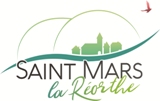 AUTORISATION DE REPRODUCTION ET DE REPRÉSENTATION DE PHOTOGRAPHIES ET DE VIDÉOS 
POUR UNE PERSONNE MINEUREJe soussigné, Mme et/ou  M. ……………………………………………………………………………………………………………Demeurant………………………………………………………………………………………………………………………………Représentant(s) légal(aux) de ……………………………………………..……Classe ………………………………..…                                                     …………………………………………………...Classe…………………………………..                                                     ……………………………………………………Classe………………………………..…Autorise(nt) sans aucune contrepartie (financière ou de droit), la mairie à photographier, filmer, reproduire et exploiter l’image de mon ou mes enfant(s) dans le cadre de la restauration scolaire.Autorisation établie le, ……………………………………………A …………………………………………………………………………….Signature(s) du ou des responsables légaux :Document à remettre en mairie 